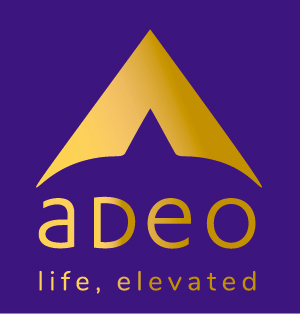 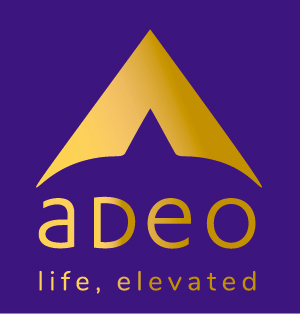 Adeo is a non-profit organization that supports people with disabilities to take their place as full citizens of their community. We believe that diversity among our team members is critical to fulfilling our mission. Therefore, we seek to recruit, hire and retain the most talented people from a diverse candidate pool.Adeo is hiring an Operations AssociatePay range: $50-55,000 per year salaried Expected Schedule: 40 hours/week, Monday to Friday, 8:30AM to 5PMAdeo is a respected non-profit organization that has been providing services to people with disabilities and their families in Northern Colorado for more than 40 years. Our services include affordable housing, a residential program for adults with brain injuries, and an outpatient physical therapy clinic. At Adeo we actively recruit to ensure a diverse workforce. We set high expectations and provide the support needed to achieve them.Adeo is looking for an Operations Associate to support the team with management of day-to-day business.Job SummaryThe Operations Associate will be responsible for assisting with a range of administrative and departmental functions with a focus on Human Resources, Payroll, Accounting, Housing and Property Management support.A successful candidate will be highly organized, an effective communicator, and a natural problem-solver with a versatile skill set to support different business functions with a diverse range of tasks.Responsibilities:HR – assist with recruitment, orientation of new hires, benefits, and workers compensation, set up new hires in the payroll systemProperty Management - interact with residents, tenants and contractors utilizing excellent customer service skillsHousing – serve as the agency’s point of contact for all external organizations that work in the area of affordable housing (GURA, HUD, CDOH, FHLBT, etc.); ensure that the agency follows all relevant housing rules and regulations. Prepare required annual reports as needed and provide documentation and assistance during site visits.  Monitor, track, and follow-up on annual housing subsidy renewal paperwork.Accounting - assist with basic accounting and billing functions.Administrative - order supplies, monitor printers and assist with front desk as neededRequired Skills:Demonstrated experience in administrative roles with increasing responsibilitiesStrong analytical and organizational skillsExcellent communication, listening and interpersonal skillsAbility to work under pressureHighly organizedDetail and solutions-orientedSelf-directed and able to prioritize work with minimal directionAbility to maintain composure in stressful situationsStrong computer skills utilizing Excel, Word, and Windows based systemsBi-lingual in English and Spanish a plusMinimum Qualifications:2 years’ bookkeeping experience (Associates degree in Accounting preferred)5 years’ experience in administrative roleExperience with grant management preferredPhysical Requirements:Able to lift 0-20 lbs.Able to tolerate sitting for 6-8 hoursCommunicate effectively by speaking, reading, and writing EnglishBenefits we offer:Medical, dental, vision for self, spouse, children after 60 day waiting periodPaid vacation and paid holidays401(k) benefits with company matching – after 1 year probation period
Adeo supports people with disabilities to take their place as full citizens of their community. We believe that diversity among our team members is critical to fulfilling our mission. Therefore, we seek to recruit, hire and retain the most talented people from a diverse candidate pool.We are committed to providing an environment of mutual respect where equal employment opportunities are available to all applicants without regard to race, color, ancestry, religion, sex, national origin, sexual orientation, age, citizenship, marital status, disability, gender identity or Veteran status. We also consider qualified applicants regardless of criminal histories, consistent with legal requirements.Contact Chris Montoya at cmontoya@adeoco.org if interested.